PENERAPAN PEMBELAJARAN KONTEKSTUALBERBASIS GUIDED INQUIRYUNTUK MENINGKATKAN HASIL BELAJAR MATEMATIKA SISWA KELAS III MI TARBIYATUSSIBYAN BOYOLANGU TULUNGAGUNG TAHUN AJARAN 2011/2012SKRIPSIDiajukan KepadaSekolah Tinggi Agama Islam Negeri (STAIN) Tulungagung untuk memenuhi salah satu persyaratan dalam menyelesaikan Program Sarjana Strata Satu Pendidikan Guru Madrasah Ibtida’iyah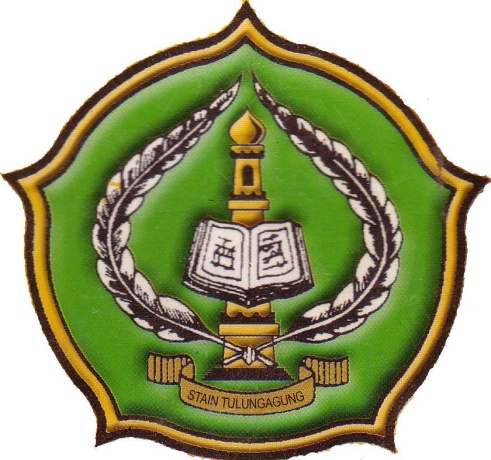 Oleh:KHANIFATUL ANIZARNIM. 3217083034PROGRAM STUDIPENDIDIKAN GURU MADRASAH IBTIDAIYAHJURUSAN TARBIYAHSEKOLAH TINGGI AGAMA ISLAM NEGERI(STAIN) TULUNGAGUNG2012PERSETUJUAN PEMBIMBINGSkripsi dengan judul “Penerapan Pembelajaran Kontekstual Berbasis Guided Inquiry untuk Meningkatkan Hasil Belajar Matematika Siswa Kelas III MI Tarbiyatussibyan Boyolangu Tulungagung Tahun Ajaran 2011/2012” yang ditulis oleh Khanifatul Anizar ini telah diperiksa dan disetujui untuk diujikan.Tulungagung, 1 Juni 2012Pembimbing,Dra. Hj. Umy Zahroh, M.Kes.NIP. 19690719 20000 3 2002PENGESAHANSkripsi dengan judul “Penerapan Pembelajaran Kontekstual Berbasis Guided Inquiry untuk Meningkatkan Hasil Belajar Matematika Siswa Kelas III MI Tarbiyatussibyan Boyolangu Tulungagung Tahun Ajaran 2011/2012” yang ditulis oleh Khanifatul Anizar ini telah dipertahankan di depan Dewan Penguji Skripsi STAIN Tulungagung pada hari Rabu tanggal 13 Juni 2012 dan dapat diterima sebagai salah satu persyaratan untuk mendapatkan gelar Sarjana Pendidikan Islam di Program Studi Pendidikan Guru Madrasah Ibtida’iyah. Dewan Penguji SkripsiMOTTO..….  يَرْفَعِ اللَّهُ الَّذِينَ آَمَنُوا مِنْكُمْ وَالَّذِينَ أُوتُوا الْعِلْمَ دَرَجَاتٍ……Artinya : ………. Allah akan meninggikan orang-orang yang beriman di antaramu dan orang-orang yang diberi ilmu pengetahuan beberapa derajat.……..(Q. S. 58 Al-Mujadilah 11).PERSEMBAHANAlhamdulillaahi Rabbil Aalamiin. Puji syukur teruntai dari sanubariku yang terdalam atas karunia dan rahmat Allah SWT. Dengan segenap rasa cinta dan sayang kupersembahkan karya sederhana ini untuk:Bapak ibuku tercinta Anwar dan Suyuti yang senantiasa memberikan do’a restu, bimbingan, pengorban serta kasih dan sayang yang mengalir tiada henti untukkuMasku Asrori dan mbakku Mifta yang telah memberiku kesempatan mencari bekal untuk masa depan, terima kasih atas segala pengorbanannya selama iniKakak-kakakku tercinta mbak Sul, mas Afit, mas Muh dan mbak Rurit yang senantiasa memberikan dukungan dan semangatAdik-adikku tersayang Ajid, Liya, Ella, Nayla, Rara dan Kenzie yang menjadikan hari-hariku penuh warna dengan keceriaannyaSahabat terbaikku Bibah yang tak pernah bosan mendengarkan ceritaku, memberiku semangat dan tak pernah mengeluh membantuku meratakan segunung beban yang ada di pundakku. Terima kasih mbakyunee… Teman bercanda dan berbagiku Rya, mbak Tika dan Nofi, tanpa kalian karya ini tidak akan terwujud. Tetap semangat dan Keep Smile… Sahabat-sahabatku PGMI-B Angkatan 2008 dan teman-temanku tersayang yang tak bisa ku sebutkan satu persatu. Kita telah berbagi cerita dan canda tawa dalam kebersamaan yang tidak akan pernah aku lupakanSeseorang yang masih belum bernama sebagai calon imamku yang masih Allah rahasiakan dan yang akan slalu ku nanti kehadirannya dihidupkuKeluarga besar perpustakaan STAIN Tulungagung yang mengajariku arti kebersamaan dan kekeluargaanAlmamaterku STAIN TulungagungKATA PENGANTAR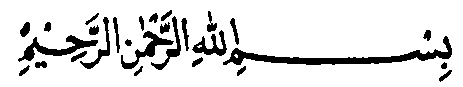 Biqoulina Alhamdulillah penulis panjatkan kehadirat Allah SWT atas segala limpahan Magfiroh, Ampunan, Rahmat, Taufiq dan Hidayah-Nya sehingga skripsi ini dapat terselesaikan dengan baik. Sholawat serta salam semoga senantiasa terlimpah kepangkuan beliau Rosulullah SAW, keluarga serta para sahabatnya, yang telah membawa sinar terang untuk manusia berupa agama islam.Dalam penulisan skripsi ini, penulis mendapatkan bimbingan, saran dan bantuan dari berbagai pihak. Oleh sebab itu penulis menyampaikan ucapan terima kasih kepada:Bapak Dr. Mafthukin, M.Ag. selaku Ketua STAIN TulungagungBapak Abdul Aziz, M.Pd.I. selaku Kepala Jurusan Tarbiyah STAIN TulungagungBapak Muhammad Zaini, MA. Selaku Kepala Prodi Pendidikan Guru Madrasah Ibtida’iyah (PGMI)Ibu Dra. Hj. Umy Zahroh, M.Kes. selaku pembimbing yang juga telah memberikan pengarahan dan koreksi sehingga penelitian dapat diselesaikan sesuai waktu yang direncanakanSegenap Bapak/Ibu Dosen Sekolah Tinggi Agama Islam Negeri (STAIN) Tulungagung, atas bimbingan dan bantuannya sehingga penulis dapat menyelesaikan study di bangku perkuliahan iniIbu Siti Mas’amah S.Pd.I. selaku Kepala Sekolah MI Tarbiyatussibyan serta segenap bapak/ibu yang telah membantu memberikan informasi yang penulis perlukan.Bapak dan ibu seluruh keluarga yang selalu memberikan dorongan baik moril maupun materil hingga terselesainya skripsi ini.Para sahabat yang telah memberikan bantuan demi terselesainya penulisan skripsi ini.Dengan penuh harap semoga jasa kebaikan mereka diterima Allah dan tercatat sebagai ‘amal shalih.Akhirnya, karya ini penulis suguhkan kepada segenap pembaca, dengan harapan adanya saran dan kritik yang bersifat konstruktif demi pengembangan dan perbaikan, serta pengembangan lebih sempurna dalam kajian-kajian pendidikan Islam.Semoga karya ini bermanfaat dan mendapat ridla Allah, aamiinTulungagung, 29 Mei 2012Penulis DAFTAR ISIHALAMAN SAMPUL 		iHALAMAN PERSETUJUAN PEMBIMBING		iiHALAMAN PENGESAHAN		iiiHALAMAN MOTTO		ivHALAMAN PERSEMBAHAN		vKATA PENGANTAR		viDAFTAR ISI		viiiDAFTAR TABEL		xiDAFTAR GAMBAR		xiiDAFTAR LAMPIRAN		xiiiABSTRAK		xivBAB	I	PENDAHULUAN Latar Belakang 		1Rumusan Masalah		9Tujuan Peneltian 		10Manfaat Penelitian 		10Penegasan Istilah 		11Sistematika Penulisan 		13BAB	II	KAJIAN PUSTAKAPembelajaran Kontekstual (Contextual Teaching and Learning) 		15Metode Inquiry 		22Sintak Pembelajaran Kontekstual Berbasis Guided Inquiry		29	Hasil Belajar 		29Matematika 		36Implementasi Pembelajaran Kontekstual Berbasis Inquirydengan Guided Inquiry (Penemuan Terbimbing) dalam Matematika 		49BAB	III	METODE PENELITIANPola dan Jenis Penelitian 		51Kehadiran Peneliti 		54Lokasi Penelitian 		55Subyek Penelitian 		56Data dan Sumber Data 		57Teknik Pengumpulan Data 		58Teknik Analisis Data 		63Indikator Keberhasilan 		66Prosedur Penelitian 		68BAB	IV	HASIL PENELITIANPaparan Data 		73Temuan Peneltian 		108Pembahasan 		109BAB	V	PENUTUPKesimpulan 		118Saran 		119DAFTAR RUJUKANLAMPIRAN-LAMPIRANDAFTAR TABEL TABEL 									      HAL2.1	Sintak Pembelajaran Kontekstual Berbasis Guided Inquiry		293.1	Kriteria penilaian 		623.2	Tingkat penguasaan (taraf keberhasilan tindakan) 		684.1	Dokumen nilai siswa 		754.2	Hasil tes awal siswa 		774.3	Hasil observasi guru siklus I 		844.4	Hasil observasi siswa siklus I 		864.5	Hasil tes akhir siswa siklus I 		914.6	Kendala siklus I dan rencana perbaikan siklus II 		944.7	Hasil observasi guru siklus II 		994.8	Hasil observasi siswa siklus II 		1014.9	Hasil tes akhir siswa siklus II 		1064.10	Peningkatan hasil tes akhir siswa pada siklus I dan siklus II 		1134.11	Peningkatan aktivitas guru dan siswa pada siklus I dan siklus II 		116DAFTAR GAMBAR GAMBAR	HAL3.1 	Alur Penilitian Tindakan Kelas Model Kemmis dan Mc. Taggrat 		54DAFTAR LAMPIRANLampiran	1	:	Rencana Pelaksanaan Pembelajaran (RPP) Tindakan Siklus ILampiran	2	:	Rencana Pelaksanaan Pembelajaran (RPP) Tindakan Siklus IILampiran	3	:	Lembar Observasi Guru Siklus ILampiran	4	:	Lembar Observasi Guru Siklus IILampiran	5	:	Lembar Observasi Siswa Siklus ILampiran	6	:	Lembar Observasi Siswa Siklus IILampiran	7	:	Soal Tes Awal dan Kunci JawabanLampiran	8	:	Soal Tes Akhir Siklus I dan Kunci JawabanLampiran	9	:	Lembar Jawaban Hasil Tes Siswa pada Tes Akhir Siklus I			(Nilai Tinggi, Sedang, dan Rendah)Lampiran	10	:	Soal Tes Akhir Siklus II dan Kunci JawabanLampiran	11	:	Lembar Jawaban Hasil Tes Siswa pada Tes Akhir Siklus II				(Nilai Tinggi, Sedang, dan Rendah)Lampiran	12	:	Lembar Validitas SoalLampiran	13	:	Pedoman Wawancara GuruLampiran	14	:	Pedoman Wawancara SiswaLampiran	15	:	Daftar Nama Siswa Kelas III MI Tarbiyatussibyan BoyolanguLampiran	16	:	Dokumentasi Pelaksanaan TindakanSurat Pernyataan Keaslian TulisanBiodata PenulisKartu BimbinganSurat Permohonan BimbinganSurat Ijin Melakukan PenelitianSurat Keterangan Telah Melaksanakan PenelitianABSTRAKSkripsi dengan judul “Penerapan Pembelajaran Kontekstual Berbasis Guided Inquiry untuk Meningkatkan Hasil Belajar Matematika Siswa Kelas III MI Tarbiyatussibyan Boyolangu Tulungagung Tahun Ajaran 2011/2012” ini  ditulis oleh Khanifatul Anizar, NIM. 3217083034, Jurusan Tarbiyah, Program Studi Pendidikan Guru Madrasah Ibtida’iyah (PGMI), STAIN Tulungagung, yang dibimbing oleh Ibu Dra. Hj. Umy Zahroh, M.Kes.Kata Kunci:		Pembelajaran Kontekstual Berbasis Guided Inquiry, Hasil belajar matematikaPenelitian dalam skripsi ini dilatarbelakangi oleh adanya ketakutan para siswa dalam mempelajari Matematika dan menyebabkan hasil belajarnya rendah. Hal ini disebabkan pembelajaran yang dilakukan oleh guru Matematika kurang bervariasi. Bahkan masih ada guru yang menggunakan pembelajaran tradisional yaitu hanya mentransfer pengetahuannya kepada siswa sehingga siswa bersifat pasif.  Dalam pembelajaran matematika ada beberapa model pembelajaran yang bisa digunakan guru untuk meningkatkan hasil belajar siswa dan membuat siswa aktif. Salah satunya adalah pembelajaran kontekstual berbasis guided inquiry. Dengan guided inquiry, siswa dibimbing untuk menemukan sendiri materi yang dipelajarinya.Rumusan masalah dalam penelitian ini adalah 1) Bagaimana penerapan pembelajaran kontekstual berbasis guided inquiry dapat meningkatkan hasil belajar Matematika siswa kelas III MI Tarbiyatussibyan Boyolangu Tulungagung Tahun Ajaran 2011/2012? 2) Apakah penerapan pembelajaran kontekstual berbasis guided inquiry dapat meningkatkan hasil belajar Matematika siswa kelas III MI Tarbiyatussibyan Boyolangu Tulungagung Tahun Ajaran 2011/2012?Tujuan dari penelitian ini adalah 1) mendiskripsikan penerapan pembelajaran kontekstual berbasis guided inquiry yang dapat meningkatkan hasil belajar Matematika siswa kelas III MI Tarbiyatussibyan Boyolangu Tulungagung Tahun Ajaran 2011/2012 2) Mendiskripsikan hasil belajar Matematika siswa kelas III MI Tarbiyatussibyan Boyolangu Tulungagung Tahun Ajaran 2011/2012 yang dalam pembelajarannya diterapkan pembelajaran kontekstual berbasis guided inquiry.	Jenis penelitian ini adalah Penelitian Tindakan Kelas (classroom action research) yang didesain dengan menggunakan model siklus Kemmis & Mc. Taggart. Dimana dalam pelaksanaan tindakan PTK ini terdiri dari 4 tahap, yaitu: perencanaan, pelaksanaan tindakan, observasi dan refleksi, dengan tujuan untuk membandingkan nilai sebelum tindakan dan sesudah tindakan. Pengumpulan data dilakukan melalui tes, wawancara, observasi, catatan lapangan dan dokumentasi.	Hasil Penelitian menunjukkan bahwa penerapan pembelajaran kontekstual berbasis guided inquiry memberikan banyak kontribusi diantaranya siswa menjadi terlatih untuk menemukan sendiri materi yang dipelajarinya sehingga siswa semakin aktif dalam kegiatan pembelajaran, dan siswa terlatih bekerjasama dalam kelompok serta dapat meningkatkan hasil belajar Matematika siswa. Hal ini dibuktikan dengan peningkatan hasil belajar siswa yang cukup memuaskan tiap siklusnya. Hal tersebut dapat diketahui dari indikator keberhasilan yang berupa nilai hasil belajar siswa. Nilai rata-rata hasil belajar pada tes akhir siklus I adalah 72,5 yang berada pada kriteria baik, sedangkan pada tes akhir siklus II adalah 85,63 dan berada pada kriteria sangat baik. Hal ini menunjukkan peningkatan sebesar 13,13. Berdasarkan data tersebut terlihat bahwa penerapan pembelajaran kontekstual berbasis guided inquiry dapat meningkatkan hasil belajar Matematika siswa kelas III MI Tarbiyatussibyan Boyolangu Tulungagung tahun ajaran 2011/2012.Ketua, Sutopo, M.Pd.NIP. 19780509 200801 1 012Sekretaris,Maryono, M.Pd.NIP. 19810330 200501 1 007Penguji UtamaDr. Eni Setyowati, S.Pd.,MM.NIP. 19760506 200604 2 002Penguji UtamaDr. Eni Setyowati, S.Pd.,MM.NIP. 19760506 200604 2 002Tulungagung, 13 Juni 2012Mengesahkan,STAIN TulungagungKetua,Dr. Maftukhin, M.AgNIP.  19670717 200003 1 002Tulungagung, 13 Juni 2012Mengesahkan,STAIN TulungagungKetua,Dr. Maftukhin, M.AgNIP.  19670717 200003 1 002